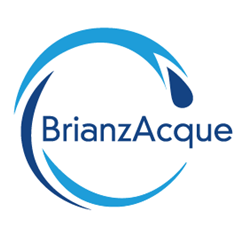 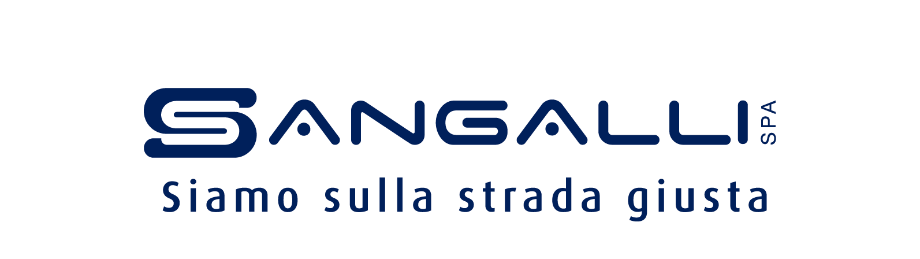 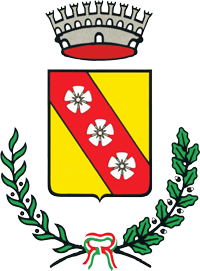 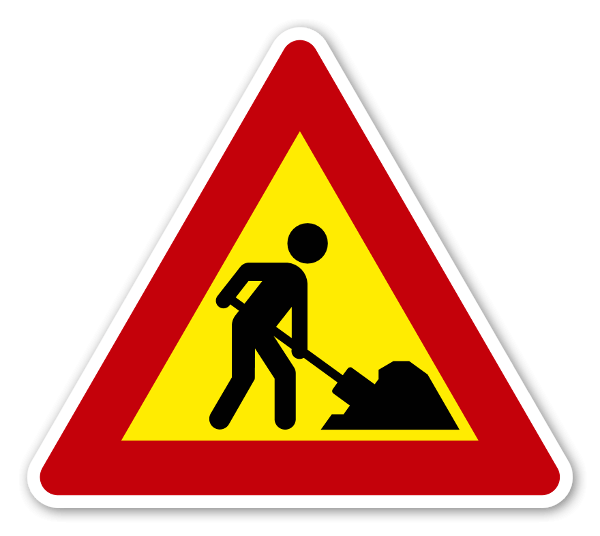 Comune di BOVISIO MASCIAGOLAVORI IN CORSOOGGETTO: LAVORI DI DEIMPERMEABILIZZAZIONE E REALIZZAZIONE DI SUDS (SUISTAINABLE URBAN DRAINAGE SYSTEM) IN VIA GIACOMO MATTEOTTI In vigore il Piano di gestione del traffico veicolareIn relazione all’intervento di deimpermeabilizzazione e realizzazione di SUDS (Suistainable Urban Drainage System) su tutta la Via Giacomo Matteotti nel comune di Bovisio Masciago.BrianzAcque e l’Amministrazione Comunale comunicano ai cittadini le modalità di gestione del traffico veicolare, nello sforzo comune di ridurre al minimo i disagi causati dai lavori.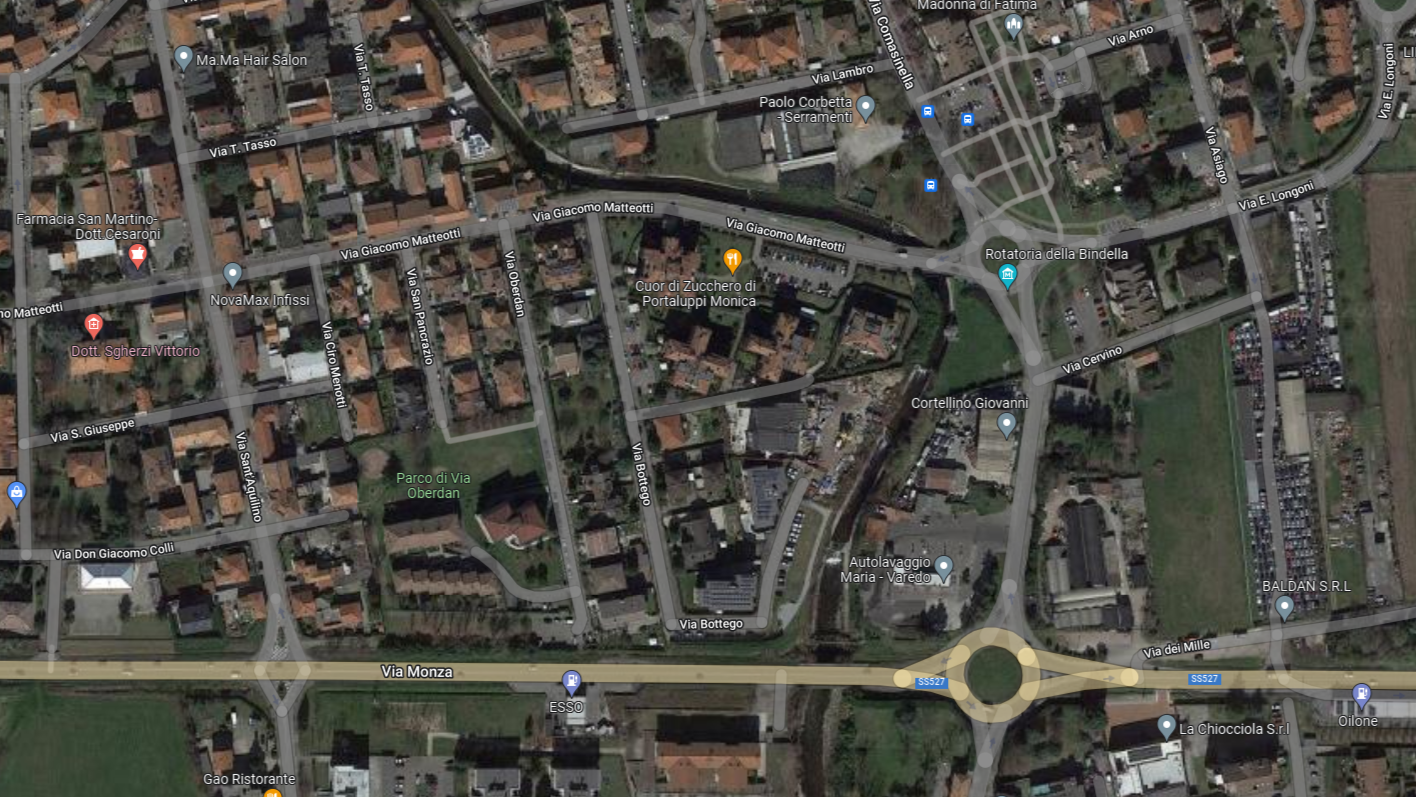 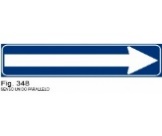 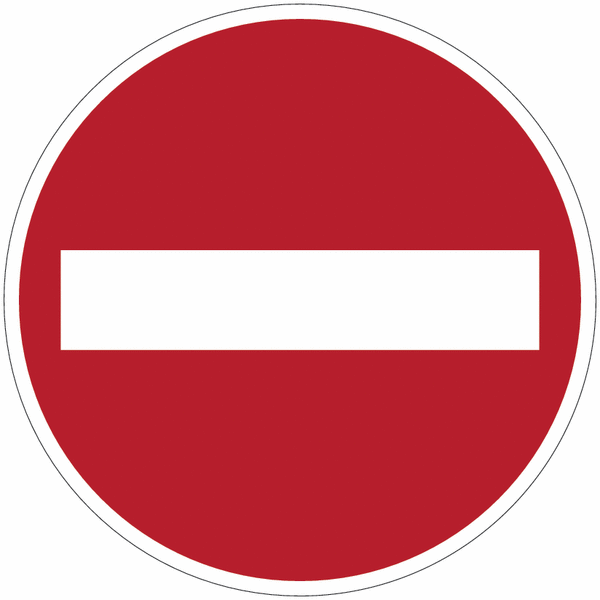 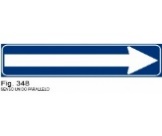 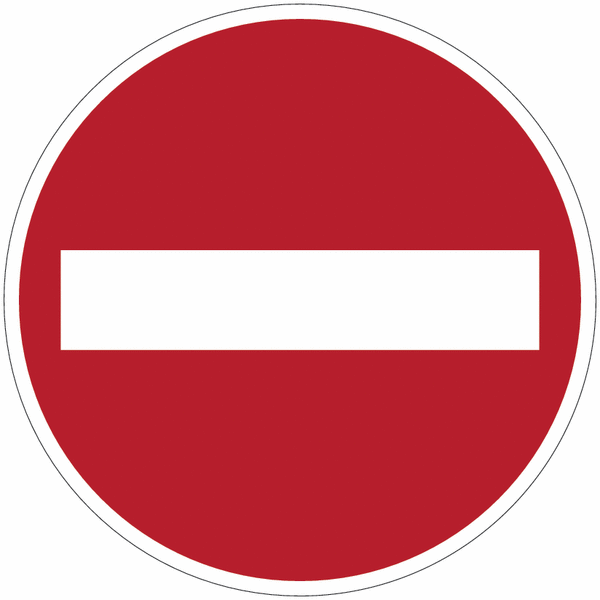 ù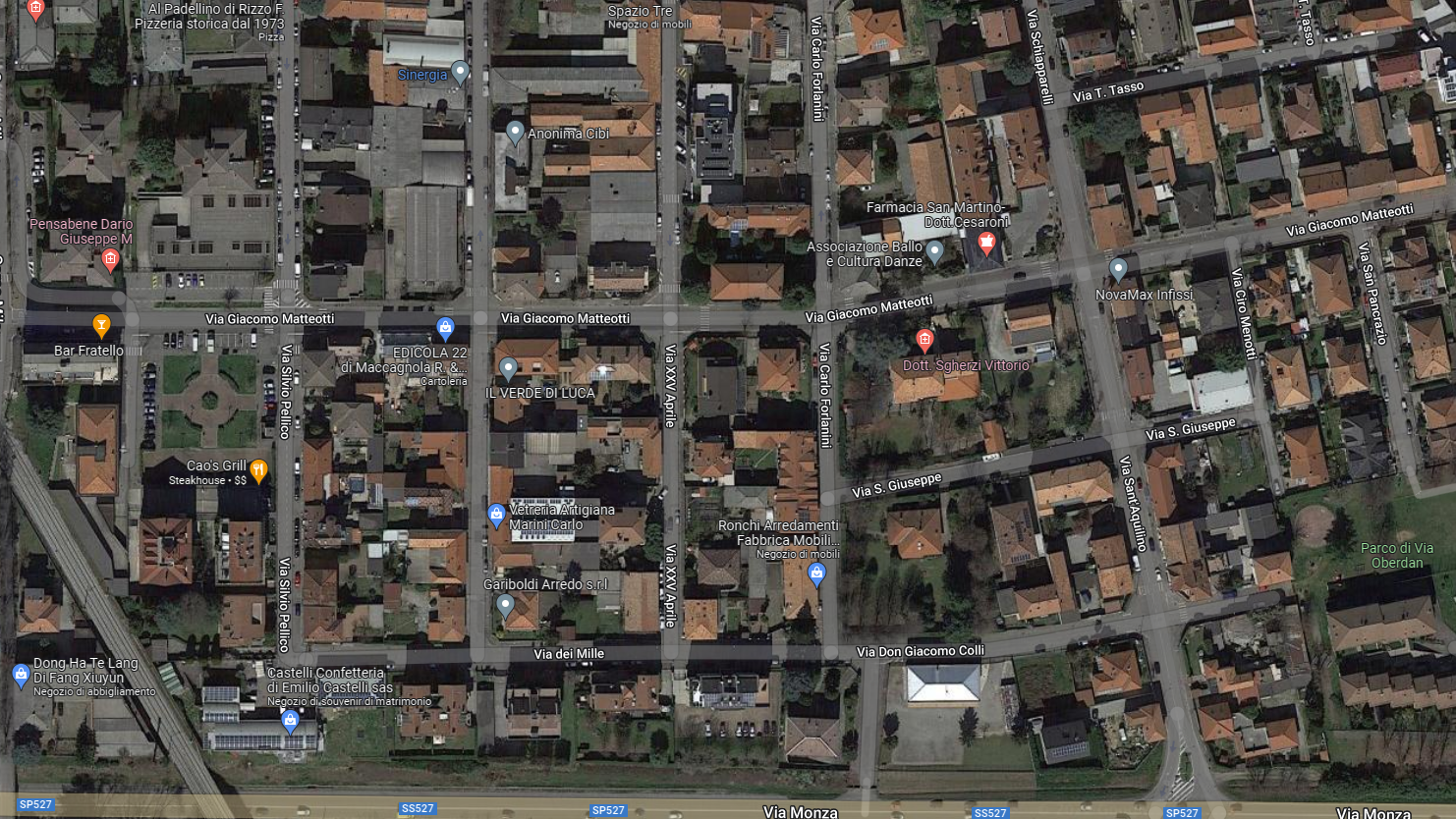 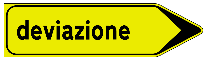 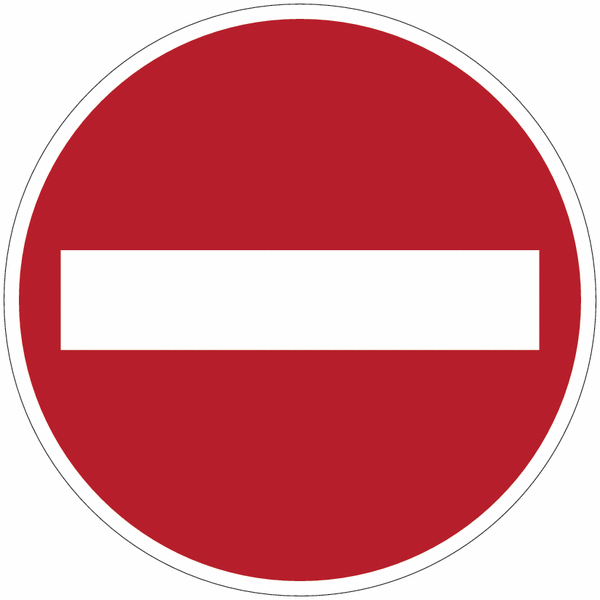 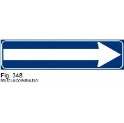 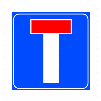 